ПОЛОЖЕНИЕо проведении районной патриотической акции «Письмо ветерану»Цель акцииВоспитание патриотизма и гражданской позиции у подрастающего поколения и молодежи, воспитание уважения к защитникам рубежей нашей Родины.Задачи акцииФормирование духовно-нравственных качеств у подрастающего поколения и молодежи.Развитие системы гражданского и военно-патриотического воспитания молодежи Октябрьского района города Ижевска.Создание условий для формирования у подрастающего поколения и молодежи осознанного отношения к старшему поколению; воспитание доброты и милосердия.Организаторы акцииМБУ «ЦО – ЦБ ОР г. Ижевска»;МБОУ ДО Центр творческого развития «Октябрьский».Участники акцииВ акции  принимают участие учащиеся (классы) образовательных организаций Октябрьского района города Ижевска.Сроки, место и порядок проведенияАкция проводится в период с 22 апреля по 9 мая 2019 года.В ходе проведения акции участникам предлагается создать обращение в виде письма-поздравления, письма-благодарности в адрес участника военных действий, труженика тыла, защитника блокадного Ленинграда. Затем свернуть послание в солдатский треугольник и передать ветеранам.Письма-поздравления могут быть размещены на подъездах домов микрорайона, могут быть вручены ветеранам микрорайона, а также переданы ветеранам на праздничном  параде 9 мая. Ветераны могут быть приглашены на праздничные мероприятия в ОО.Каждое обращение должно носить не персональный характер и отвечать следующим требованиям:художественный вкус и выразительность;соответствие тематике;орфографическая, пунктуационная грамотность;эстетичность оформления;объём сочинения произвольный.Подведение итоговИнформацию и 2-3 фотографии о проведении в школе акции «Письмо ветерану» направить до 13.05.2019 г. на электронный адрес ЦТР «Октябрьский» ctr.oct@yandex.ru Култышевой А.А. по следующей форме:Все участники получают сертификаты, подтверждающие участие в акции (каждый класс получает по одному сертификату).Сертификаты можно получить после 15 мая 2019 года в МБОУ ДО ЦТР «Октябрьский» по адресу: ул. 5 Подлесная, 44.Оргкомитет акцииГребенкина Елена Павловна – начальник МБУ «ЦО-ЦБ ОР» г. ИжевскаКорзникова Наталья Валерьевна – директор МБОУ ДО Центр творческого развития «Октябрьский»Култышева Анна Анатольевна – методист МБОУ ДО Центр творческого развития «Октябрьский»Справки по вопросам проведения акции по телефону: 59-83-85 МБОУ ДО ЦТР  «Октябрьский», методист Култышева Анна Анатольевна.УТВЕРЖДАЮ 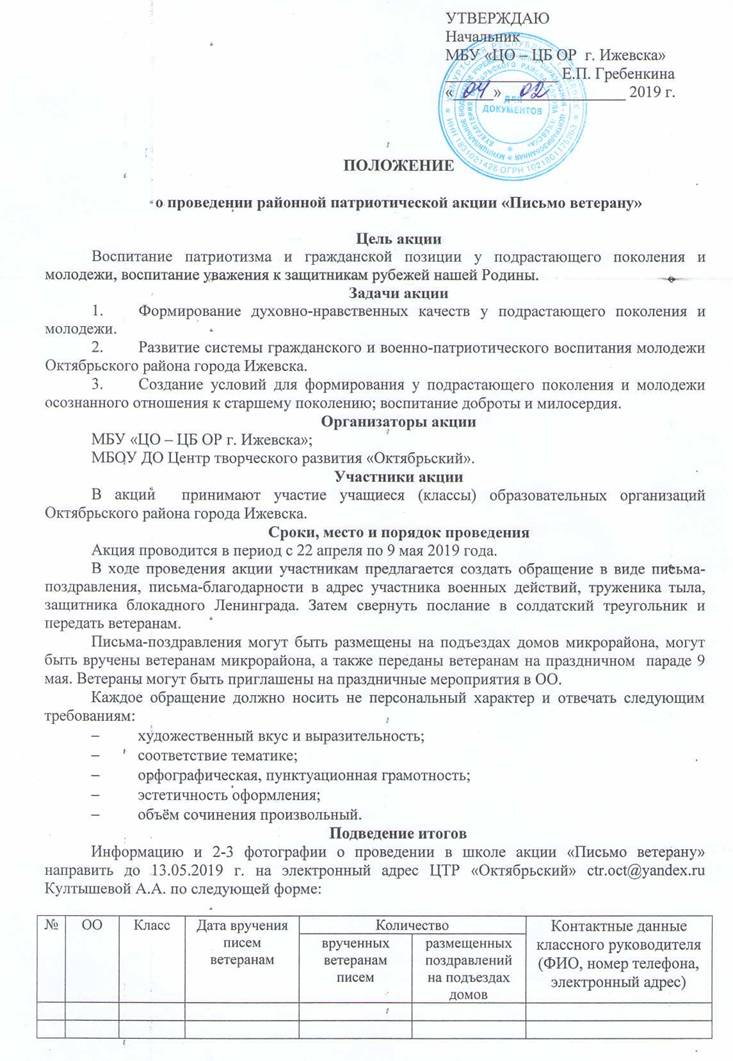 НачальникМБУ «ЦО – ЦБ ОР  г. Ижевска»            ______________ Е.П. Гребенкина «_____» _______________ 2019 г.№ООКлассДата вручения писем ветеранамКоличествоКоличествоКонтактные данные классного руководителя (ФИО, номер телефона, электронный адрес)№ООКлассДата вручения писем ветеранамврученных ветеранам писемразмещенных поздравлений на подъездах домовКонтактные данные классного руководителя (ФИО, номер телефона, электронный адрес)